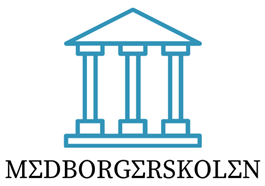 PROGRAM:DAG 1:Kl 09.00	OppmøteKl 09.30	Hvem er vi? Hva vil vi?Kl 11.30	LunsjKl 12.00	Samfunnsaktører som er viktige for ungdomsrådets funksjon og målKl 13.30	Arbeide med saker – hvordan skal vi gjøre det?Hvert ungdomsråd tar med seg en relevant case som er aktuell – og gjerne nye saker som skal behandlesKl 15.00 	Et lite mellommåltidKl 15.30	Debattere – så det gir meningKl 16.30	Forberedelse til dag 2 – medietrening – håndtere nervøsitet. Triks og rådKl 17.00	Kulturell oppsummering av dagenKl 19.00	Middag og sosialt samvær på hotelletKl 23.00	Stille – vi trenger søvn til lang dag 2DAG 2:Kl  08.00	Frokost, utsjekk på hotelletKl  09.00	Medie- og argumentasjonstrening. Bli forstått og lyttet tilKl 10.00	Parallelle seminarer; Sekretærene/koordinatorene jobber sammenKl 11.30	LunsjKl 12.00	Ordførere fra Lesja, Dovre, Sel, Vågå, Lom og Skjåk inviteres;Hvordan kan vi lykkes sammen?Kl 12.45	Refleksjon, vurdering argumentasjon- og medietreningKl 13.30	Hvordan kan vi få det slik vi ønsker med arbeidet i ungdomsrådeneKl 14.30	Slutt – vi reiser hjem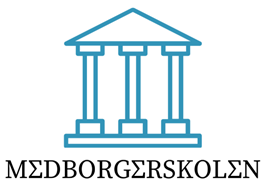 							www.medborgerskolen.noDe som står bak MEDBORGERSKOLEN og som skal lede konferansen er: 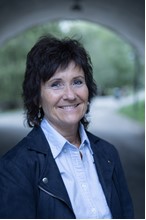 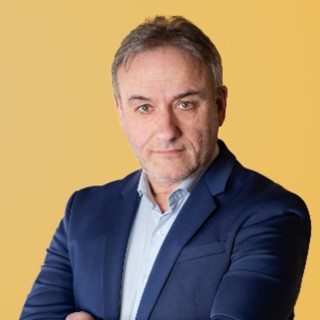 